В соответствии с частью 1.1 статьи 2 Закона Чувашской Республики от 
29 августа 2017 г. № 46 «О представлении гражданами, претендующими на замещение муниципальной должности, должности главы местной администрации по контракту, и лицами, замещающими указанные должности, сведений о доходах, расходах, об имуществе и обязательствах имущественного характера, проверке достоверности и полноты указанных сведений и принятии решения о применении мер ответственности за представление недостоверных или неполных таких сведений»Мариинско-Посадское районное Собрание депутатовр е ш и л о:1. Утвердить прилагаемый Порядок представления сведений о доходах, расходах, об имуществе и обязательствах имущественного характера лицами, замещающими муниципальную должность  в Мариинско-Посадском районном Собрании депутатов, и членов их семей для размещения на официальном сайте Мариинско-Посадского района в информационно-телекоммуникационной сети «Интернет» и (или) предоставления для опубликования средствам массовой информации в новой редакции.2. Признать утратившим силу решение Мариинско-Посадского районного Собрания депутатов от 13.03.2017  № C-2/7 «О порядке размещения сведений о доходах,  расходах, об имуществе и обязательствах имущественного характера лиц, замещающих                                                                    муниципальные должности в Мариинско-Посадском  районе Чувашской Республики, и членов их семей на официальном сайте органа местного самоуправления Мариинско-Посадского района Чувашской Республики в информационно-телекоммуникационной сети «Интернет» и предоставления этих сведений средствам   массовой информации для опубликования».3. Настоящее решение вступает в силу со дня его официального опубликования в муниципальной газете «Посадский вестник».Глава Мариинско-Посадского района                                                     Н.П. НиколаевУтвержден решениемМариинско-Посадского районного Собрания депутатовот 24.03.2020 № С-2/6ПОРЯДОКпредставления сведений о доходах, расходах, об имуществе и обязательствах имущественного характера лицами, замещающими муниципальную должность в Мариинско-Посадском районном Собрании депутатов, и членов их семей для размещения на официальном сайте Мариинско-Посадском района в информационно-телекоммуникационной сети «Интернет» и (или) предоставления для опубликования средствам массовой информации1. Настоящий Порядок определяет процедуру представления лицами, замещающими муниципальную должность в Мариинско-Посадском районном Собрании депутатов, сведений о своих доходах, расходах, об имуществе и обязательствах имущественного характера, а также сведений о доходах, расходах, об имуществе и обязательствах имущественного характера своих супруги (супруга) и несовершеннолетних детей для их размещения на официальном сайте Мариинско-Посадского района в информационно-телекоммуникационной сети «Интернет» и (или) предоставления для опубликования средствам массовой информации (далее соответственно – Порядок, сведения о доходах для размещения в сети «Интернет»).В настоящем Порядке используются понятия, предусмотренные Федеральными законами «Об общих принципах организации местного самоуправления в Российской Федерации», «О противодействии коррупции» и «О контроле за соответствием расходов лиц, замещающих государственные должности, и иных лиц их доходам».2. Сведения о доходах для размещения в сети «Интернет» представляются лицами, замещающими муниципальные должности, ежегодно не позднее 30 апреля года, следующего за отчетным, по форме согласно приложению к настоящему Порядку.3. Сведения о доходах для размещения в сети «Интернет» представляются в отдел организационной работы администрации Мариинско-Посадского района, либо должностному лицу, ответственному за работу по профилактике коррупционных и иных правонарушений в администрации Мариинско-Посадского района.4. В случае если лицо, замещающее муниципальную должность, обнаружило, что в представленных им сведениях о доходах для размещения в сети «Интернет» не отражены или не полностью отражены какие-либо сведения, либо имеются ошибки, оно вправе представить уточненные сведения в течение одного месяца со дня истечения срока, предусмотренного пунктом 2 настоящего Порядка.5. Сведения о доходах для размещения в сети «Интернет» в порядке, предусмотренном решением Мариинско-Посадского районного Собрания депутатов, размещаются на официальном сайте Мариинско-Посадского района в информационно-телекоммуникационной сети «Интернет», а в случае отсутствия этих сведений на официальном сайте Мариинско-Посадского района предоставляются средствам массовой информации для опубликования по их запросам.6. Сведения о доходах для размещения в сети «Интернет», представляемые в соответствии с настоящим Порядком лицами, замещающими муниципальную должность, хранятся в администрации Мариинско-Посадского района в течение пяти лет со дня их представления.По истечении указанного срока сведения о доходах для размещения в сети «Интернет» передаются в архив администрации Мариинско-Посадского района.__________Приложение к Порядку представления сведений о доходах, расходах, об имуществе и обязательствах имущественного характера лицами, замещающими 
муниципальную должность в Мариинско-Посадском районном Собрании депутатов, и членов их семей для размещения на 
официальном сайте Мариинско-Посадского района в информационно-телекоммуникационной сети «Интернет» и (или) 
предоставления для опубликования средствам массовой информацииСведенияо доходах, расходах, об имуществе и обязательствах имущественного характера лица, замещающего муниципальную должность, и членов его семьи для размещения на официальном сайте Мариинско-Посадского района в информационно-телекоммуникационной сети «Интернет» и (или) предоставления для опубликования средствам массовой информации за период с 1 января по 31 декабря _______ года* Фамилия, имя, отчество не указываютсяДостоверность и полноту сведений подтверждаю: ____________________________________________________________________________      ___________________                                                                                                                              (Фамилия и инициалы, подпись лица, представившего сведения)                       (дата)                                                                                       ____________________________________________________________________________      ___________________                                                                                                                                (Фамилия и инициалы, подпись лица, принявшего сведения)                           (дата)Чăваш  РеспубликинСĕнтĕрвăрри районĕндепутатсен ПухăвĕЙ Ы Ш Ă Н У                                №Сĕнтĕрвăрри  хули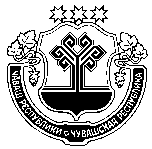 Чувашская  РеспубликаМариинско-Посадскоерайонное Собрание депутатовР Е Ш Е Н И Е 24.03.2020    № С-2/ 6г. Мариинский  ПосадОб утверждении Порядка представления сведений о доходах,расходах, об имуществе и обязательствах имущественногохарактера лицами, замещающими муниципальную должностьв Мариинско-Посадском районном Собрании депутатов,и членов их семей для размещения на официальном сайте Мариинско-Посадского района в информационно-телекоммуникационной сети «Интернет» и (или) предоставления для опубликования средствам массовой информации в новой редакцииОб утверждении Порядка представления сведений о доходах,расходах, об имуществе и обязательствах имущественногохарактера лицами, замещающими муниципальную должностьв Мариинско-Посадском районном Собрании депутатов,и членов их семей для размещения на официальном сайте Мариинско-Посадского района в информационно-телекоммуникационной сети «Интернет» и (или) предоставления для опубликования средствам массовой информации в новой редакцииОб утверждении Порядка представления сведений о доходах,расходах, об имуществе и обязательствах имущественногохарактера лицами, замещающими муниципальную должностьв Мариинско-Посадском районном Собрании депутатов,и членов их семей для размещения на официальном сайте Мариинско-Посадского района в информационно-телекоммуникационной сети «Интернет» и (или) предоставления для опубликования средствам массовой информации в новой редакцииФамилия и инициалы лица, чьи сведения размещаютсяДекларированныйгодовой доход(руб.)Перечень объектов недвижимого имущества и транспортных средств, принадлежащих на праве собственностиПеречень объектов недвижимого имущества и транспортных средств, принадлежащих на праве собственностиПеречень объектов недвижимого имущества и транспортных средств, принадлежащих на праве собственностиПеречень объектов недвижимого имущества и транспортных средств, принадлежащих на праве собственностиПеречень объектов недвижимого имущества, находящихся в пользованииПеречень объектов недвижимого имущества, находящихся в пользованииПеречень объектов недвижимого имущества, находящихся в пользованииСведения об источниках получения средств, за счет которых совершены сделки (совершена сделка) по приобретению земельного участка, другого объекта недвижимости, транспортного средства, ценных бумаг, акций (долей участия, паев в уставных (складочных) капиталах организаций), если общая сумма таких сделок превышает общий доход лица, замещающего муниципальную должность, и его супруги (супруга) за три последних года, предшествующих отчетному периодуФамилия и инициалы лица, чьи сведения размещаютсяДекларированныйгодовой доход(руб.)вид объектов недвижимостиплощадь (кв.м.)страна расположениятранспортныесредствавид объектов недвижимостиплощадь (кв.м.)страна расположенияСведения об источниках получения средств, за счет которых совершены сделки (совершена сделка) по приобретению земельного участка, другого объекта недвижимости, транспортного средства, ценных бумаг, акций (долей участия, паев в уставных (складочных) капиталах организаций), если общая сумма таких сделок превышает общий доход лица, замещающего муниципальную должность, и его супруги (супруга) за три последних года, предшествующих отчетному периоду12345678910супруга (супруг)*несовершеннолетний ребенок*